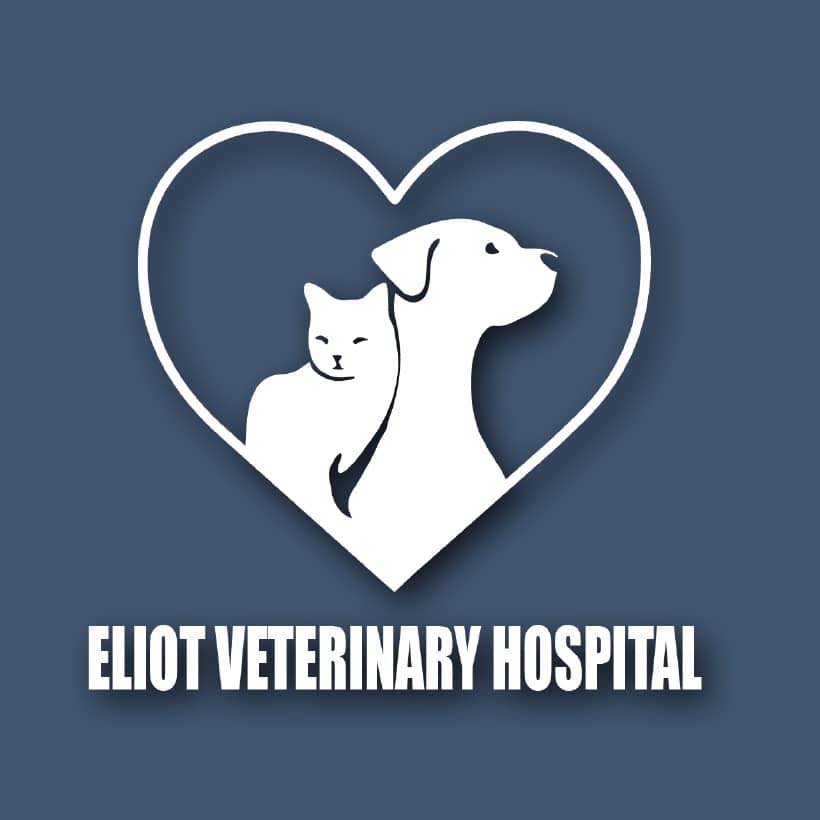 Behavior Questionnaire: Please have filled out prior to your scheduled appointment and submit 48 hours prior to said appointment so that Dr. Emmons may have time to review this information. We look forward to working with your and your dog.Disclaimer: Anything in regards to behavior takes time, time to deal with any physical or mental needs, time to train, time to learn. We want to make sure all pet guardians are aware of this going into a behavior consult that there are no instant and easy fixes for behavioral concerns. This is a slow and steady process working with us, and we highly encourage you to work with a local trainer (we are happy to provide recommendations) to help you and your dog work together.What breed of dog do you have? Have you had a doggy DNA test performed? If so, please share results with us!How long have you had your dog?Where did you get your dog?Where was your dog before you? Please give a detailed history if known ie transport, fosters.If you know, when was your dog as a puppy separated from its mother? Did it have littermates?How did you train your dog as a puppy?What did you do for socialization as a puppy (ie with people, situations, other animals)?How have you continued training as your dog has grown?What is your dog’s daily routine? Start with the time they wake up to when they go to bed.Please describe layout of house and any yard your dog has access to.Who lives in the house with your dog. Please list any humans, their names and ages, and any other pets.How many hours of exercise does your dog get a day?How many hours of enrichment does your dog get a day? Enrichment is anything from working on training to searching for treats or playing with puzzle toys.Have you worked with any local trainers? If so, please list below.What training tools, methods or protocols have you used? Have you used any supplements for behavior before (ie CBD, calming chews and collars, etc)? If so, what, and did you notice any changes with your dog’s behavior?Have you used any medication? If so, what, and did you notice any changes with your dog’s behavior?How is your dog with strangers, both inside and outside of the house?How is your dog with other dogs, both inside and outside of the house?How is your dog with other animals?How is your dog with children, both inside and outside of the house?How is your dog with resources (ie food, treats)?How does your dog react with when you leave?Where does your dog stay when you leave the house? Ie a crate, free roam of the house.How does your dog react towards noises?How is your dog at social events, with both people and dogs?Has your dog ever bit anyone? If so, please describe all incidents.What are the behavior concerns that you are working to address with your dog?When did this behavior start?Did anything trigger this behavior starting? Ie illness, change in environment, new addition etc.Please list all veterinarians your pet has been to:Is your pet currently on any medications or supplements?Does your pet have any known medical conditions?Has your pet had any surgeries previously? Please list what and approximate age surgery was (spay/neuter included please)When was the last time your pet had lab work? Were there any abnormal results?What does your dog eat over the course of the day? Please list diet, treats, chews etc.What are your goals for working with us?What is your favorite thing about your dog?